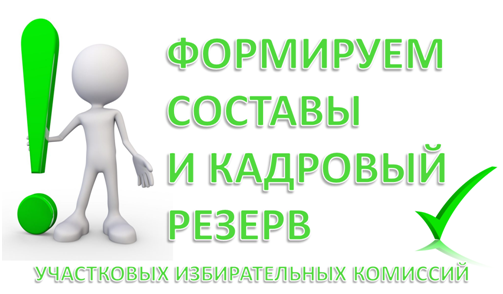 Информационное сообщениетерриториальной избирательной комиссии Кадуйского муниципального  округа о приеме предложений по кандидатурам членов участковых избирательных комиссий с правом решающего голоса                                                       (в резерв составов участковых комиссий)Руководствуясь пунктами 4 и 51 статьи 27 Федерального закона  от 12 июня 2002 года № 67-ФЗ «Об основных гарантиях избирательных прав и права на участие в референдуме граждан Российской Федерации», территориальная избирательная комиссия Кадуйского муниципального округа объявляет прием предложений по кандидатурам для назначения членов участковых избирательных комиссий с правом решающего голоса (в резерв составов участковых комиссий) избирательных участков с № 450 по № 466,  с № 468 по № 470).Перечень и количественный состав формируемых участковых избирательных комиссий утвержден постановлением территориальной избирательной комиссии Кадуйского муниципального округа от 27 марта № 47/222 «О количестве членов участковых избирательных комиссий избирательных участков №№ 450-466, №№ 468-470».Прием документов осуществляется территориальной избирательной комиссией Кадуйского муниципального округа в течение 30 дней со дня опубликования настоящего сообщения по адресу: 162511 Вологодская область, поселок Кадуй, улица Мира, дом 38, кабинет 18. Справки по телефону 8(81742) 2-16-66.  При внесении предложения (предложений) по кандидатурам для назначения членов участковых избирательных комиссий с правом решающего голоса (в резерв составов участковых комиссий) необходимо представить:Для политических партий, их региональных отделений, иных структурных подразделений1. Решение полномочного (руководящего или иного) органа политической партии либо регионального отделения, иного структурного подразделения политической партии о внесении предложения о кандидатурах в составы участковых избирательных комиссий, оформленное в соответствии с требованиями устава политической партии.2. Если предложение о кандидатурах вносит региональное отделение, иное структурное подразделение политической партии, а в уставе политической партии не предусмотрена возможность такого внесения, - решение органа политической партии, уполномоченного делегировать региональному отделению, иному структурному подразделению политической партии полномочия по внесению предложений о кандидатурах в составы участковых избирательных комиссий о делегировании указанных полномочий, оформленное в соответствии с требованиями устава.Для иных общественных объединений1. Нотариально удостоверенная или заверенная уполномоченным на то органом общественного объединения копия действующего устава общественного объединения.2. Решение полномочного (руководящего или иного) органа общественного объединения о внесении предложения о кандидатурах в составы участковых избирательных комиссий, оформленное в соответствии с требованиями устава, либо решение по этому же вопросу полномочного (руководящего или иного) органа регионального отделения, иного структурного подразделения общественного объединения, наделенного в соответствии с уставом общественного объединения правом принимать такое решение от имени общественного объединения.3. Если предложение о кандидатурах вносит региональное отделение, иное структурное подразделение общественного объединения, а в уставе общественного объединения указанный в пункте 2 вопрос не урегулирован, - решение органа общественного объединения, уполномоченного в соответствии с уставом общественного объединения делегировать полномочия по внесению предложений о кандидатурах в составы участковых избирательных комиссий, о делегировании таких полномочий и решение органа, которому делегированы эти полномочия, о внесении предложений в составы участковых избирательных комиссий.Для иных субъектов права внесения предложений по кандидатурам в составы участковых избирательных комиссийРешение представительного органа муниципального образования, собрания избирателей по месту жительства, работы, службы, учебы.Кроме того, всеми субъектами права внесения предложений по кандидатурам в составы участковых избирательных комиссий должны быть представлены:1. Две фотографии лица, предлагаемого в состав участковой избирательной комиссии (в резерв составов участковых комиссий), размером 3 x 4 см (без уголка).2. Письменное согласие гражданина Российской Федерации на его назначение в состав участковой избирательной комиссии (в резерв составов участковых комиссий).3. Копия паспорта или документа, заменяющего паспорт гражданина Российской Федерации, содержащего сведения о гражданстве и месте жительства лица, кандидатура которого предложена в состав участковой избирательной комиссии (в резерв составов участковых комиссий).4.  Копия документа (трудовой книжки либо справки с основного места работы) лица, кандидатура которого предложена в состав участковой избирательной комиссии, подтверждающего сведения об основном месте работы или службы, о занимаемой должности, а при отсутствии основного места работы или службы – копия документа, подтверждающего сведения о роде занятий, то есть о деятельности, приносящей ему доход, или о статусе неработающего лица (пенсионер, безработный, учащийся (с указанием наименования учебного заведения), домохозяйка (домохозяин), временно неработающий). 5. Копия документов, подтверждающих указанные в письменном согласии сведения об образовании.Примечание. Документальным подтверждением статуса домохозяйки (домохозяина) может служить трудовая книжка с отметкой о последнем месте работы и соответствующее личное заявление с указанием статуса домохозяйки (домохозяина) либо только заявление.Заседание территориальной избирательной комиссии Кадуйского муниципального округа по формированию участковых избирательных комиссий планируется 26 мая 2023 года в 17 часов 00 минут по адресу: Вологодская область, поселок Кадуй, улица Мира, дом 38.Примерные формы документов (письменное согласие гражданина РФ на назначение в состав участковой избирательной комиссии (зачислении в резерв составов участковых комиссий); протокол собрания избирателей по месту жительства, работы, службы, учебы), необходимых при внесении предложений по кандидатурам членов участковых избирательных комиссий с правом решающего голоса (в резерв составов участковых комиссий), размещены на официальном сайте органов местного самоуправления Кадуйского муниципального округа  в разделе «территориальная избирательная комиссия».Территориальная избирательная комиссия Кадуйского муниципального округа